Biological indicatorsCreate a water quality index for biological indicators using the following tableAnalysisWater Quality Rating:  >20 = excellent     16-20 = good      11-15 = fair      <11 = poorIn 100 words, comment on how biological indicators helped you to determine the water quality of our site close to LutherIn a 200 word conclusion, describe the overall water quality of our Luther water site combining the information from physical, chemical, and biological indicator labs.Macroinvertebrate Taxa GroupsData Table 2:  Calculation of Water Quality Index __________ River, Site ____Data Table 2:  Calculation of Water Quality Index __________ River, Site ____Data Table 2:  Calculation of Water Quality Index __________ River, Site ____Data Table 2:  Calculation of Water Quality Index __________ River, Site ____Data Table 2:  Calculation of Water Quality Index __________ River, Site ____Data Table 2:  Calculation of Water Quality Index __________ River, Site ____SampleGroup 1 Group 2 Group 3 Water Quality IndexWater Quality RatingNumber of species x 3Number of species x 2Number of species x 1Sum of groups (1 + 2 + 3)Water Quality Rating1234GROUP 1 (These organisms are generally pollution-intolerant. Their dominance generally signifies GOOD WATER QUALITY.)GROUP 2 (These organisms can exist in a wide range of water quality conditions.)GROUP 3 (These organisms are generally tolerant of pollution. Their dominance usually signifies POOR WATER QUALITY.)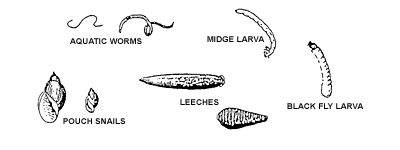 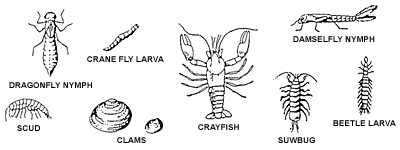 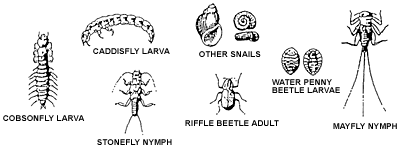 